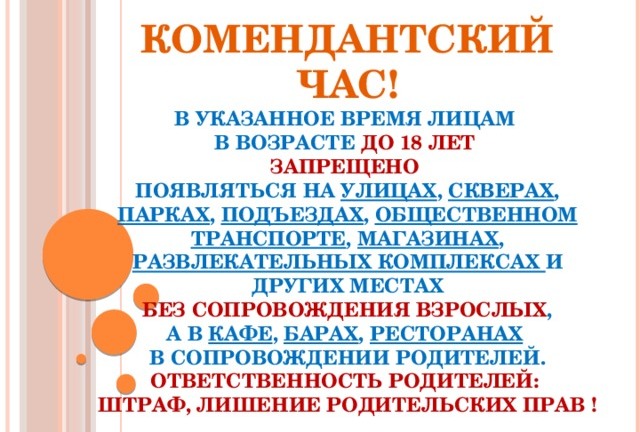 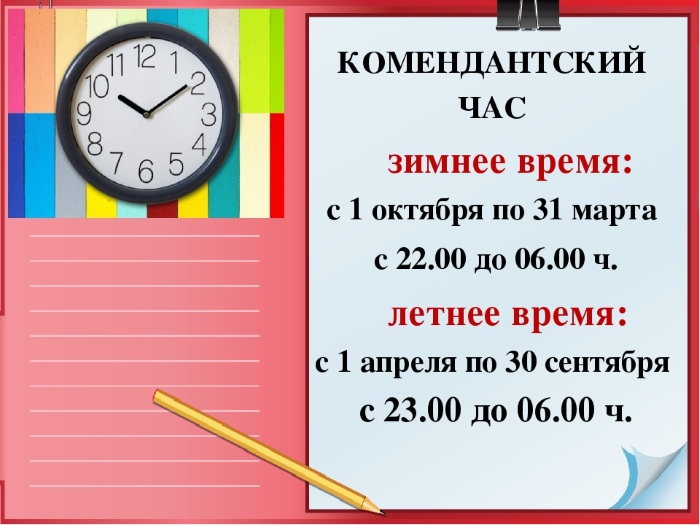 Законодательное регулирование комендантского часа.
Данное понятие регулируется сразу несколькими законодательными актами. В первую очередь оно закреплено в Конституции РФ, а также в Семейном кодексе. Кроме того, время суток, когда подростки имеют право самостоятельно находится на улице, контролируется ФЗ под номером 124, принятым еще в 1998 году. В 2009 году в указанный нормативный акт были внесены существенные изменения: уточнено время, когда малолетним можно самим быть на улице, предоставлен полный и точный перечень мест, где им запрещено пребывать в вечернее время суток. Важный нюанс – детям, которые не достигли 7 лет, запрещено гулять в публичном месте без сопровождения взрослых в любую пору. Таким образом, необходимо ориентироваться на следующие законы о нахождении детей на улице: Конституция; Семейный кодекс; ФЗ под номером 124. Региональные власти имеют право вносить изменения в конкретные ограничения, то есть – уточнять временные рамки их действия. Подобное может быть вызвано климатическими особенностями области, спецификой ее местности. Такой закон, к примеру, был принят в Санкт-Петербурге в 2014 году. Когда детям нельзя находиться на улице без сопровождения взрослых Первое, что нужно запомнить – КЧ действуют только в ночное время. Это связано с тем, что именно ночью совершается большинство преступлений. Подобное объясняется следующими факторами: опознать преступника ночью тяжелее; количество людей на улицах в это время сокращается, из-за чего свидетелей преступления меньше; часто именно ночью происходят преступления, вызванные чрезмерным употреблением алкоголя.
